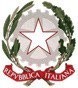 DIREZIONE DIDATTICA STATALE 2° CIRCOLOVIA PIOPPAZZE, SNC 84087 SARNO (SA) TEL. 081 5136370E-mail: saee158002@istruzione.it PEC. saee158002@pec.istruzione.itSito web: http://www.secondocircolosarno.edu.itC.F. 80022250650Al Dirigente Scolastico Secondo Circolo di Sarno (SA)OGGETTO: Sciopero generale Comparto Area Istruzione e Ricerca – Sezione Scuola per l’intera giornata di venerdì 8 marzo 2024 per tutto il personale docente, educativo ed ATA a tempo indeterminato e determinato_  l _ sottoscritt_ 		in  servizio presso l’Istituto 	in qualità di 	, in riferimento allo sciopero in oggetto, consapevole che la presente dichiarazione è irrevocabile e fa fede ai fini della trattenuta sulla busta paga,DICHIARAla propria intenzione di aderire allo sciopero(oppure)di non aderire allo sciopero(oppure)di non aver ancora maturato alcuna decisione sull’adesione o meno allo        sciopero data	firma